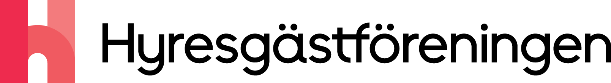 Protokoll föreningens årsmöteföreningens namn datum-månad-år Plats: XXNärvarande: se deltagarlista/röstlängd bil.1………………………………………………………………..	 ………………………………………………………………..Mötesordförande		                  MötessekreterareXx 			                  Xx………………………………………………………………               …………………………………………………………………Justerare		                                        JusterareXx		                                        Xx§ 1. Öppnande Xx hälsade alla välkomna och öppnade mötet. § 2. Fastställande av röstlängd Xx Informerade mötet att det är xx röstberättigade närvarande samt xx gäster. Xx frågade om mötet kan fastställa röstlängden till xx röstberättigade    
Årsmötet beslutade att fastställa röstlängden till xx röstberättigade. § 3 Beslut om kallelsen har skett korrektXx redogjorde för att kallelsen till årsmötet publicerats i Hem&Hyra och frågade mötet om man anser att kallelsen gått ut enligt stadgarna, två veckor innan mötet. Årsmötet beslutade att kallelsen till mötet skett korrekt.§ 4. Val av: 
a) Mötesordförande Valberedningen föreslog Xx till mötesordförande för mötet.Årsmötet beslutade att välja Xx till mötesordförande för mötet.
b) MötessekreterareValberedningen föreslog Xx till mötessekreterare för mötet.Årsmötet beslutade att välja Xx till mötessekreterare för mötet.c) JusterareValberedningen föreslog Xx och Xx till protokolljusterare.Årsmötet beslutadeatt välja Xx och Xx till protokolljusterare.
d) Rösträknare Valberedningen föreslog Xx och Xx till rösträknare för mötet. Årsmötet beslutade att välja Xx och Xx till rösträknare för mötet. Xx tog över ordförandeskapet och tackade för förtroendet.(Gästen har ordet - Årsmötet ajourneras)§ 5. Styrelsens berättelse för föregående år Xx föredrog styrelsens Xx berättelse för 20xxÅrsmötet beslutade att lägga Xx styrelsens berättelse till handlingarna§ 6. Revisorernas berättelse Xx, revisor för Hyresgästföreningen Xx föredrog revisionsberättelsen för verksamhetsåret 20xxÅrsmötet beslutade att godkänna revisorernas berättelse för verksamhetsåret 20xx och lägga den till handlingarna§ 7. Fråga om ansvarsfrihet för styrelsen  Xx frågade mötet om man kan ge styrelsen för Hyresgästföreningen Xx ansvarsfrihet för verksamhetsåret/räkenskapsåret 20xx i enlighet med revisorernas förslag.       Årsmötet beslutade att ge styrelsen för Hyresgästföreningen Xx ansvarsfrihet för verksamhetsåret/räkenskapsåret 20xx§ 8. Beslut om arvoden Xx föredrog förslaget till arvode.Fast arvode			SummaOrdförande 			xxx kr		xxx krVice ordförande 		xxx kr	xxx krSekreterare 			xxx kr	xxx kr		Kassör				xxx kr	xxx krRevisor				xxx kr	xxx kr 	Revisorsersättare 	                        xxx kr	xxx kr Valberedning		xxx kr	xxx krMötesarvodeStyrelsemöte   xxx kr per möte, x ledamöter x möte	 xxx kr	Övrigt annat    xxx kr per tillfälle, ca xx tillfällen	 xxx krSumma Arvoden 			                       xxx kr Årsmötet beslutade att fastställa arvoden för 20xx i enlighet med föredraget förslag.   § 9. Beslut om antal ledamöter och ersättare i styrelsen Valberedningen föreslog x ordinarie och x ersättare. Xx frågade mötet om man kan besluta enligt valberedningens förslag. Årsmötet beslutadeatt styrelsen för Hyresgästföreningen Xx ska bestå av x ordinarie ledamöter och x ersättare§ 10. Val av: Ordförande Valberedningen föreslog XxÅrsmötet beslutadeatt välja Xx
b. Övriga ledamöter  Valberedningen föreslog Xx, Xx, Xx, XxÅrsmötet beslutadeatt välja	Xx	xx år	Xx	xx år	Xx	xx år	Xx	xx årErsättare Valberedningen föreslog Xx och Xx.Årsmötet beslutadeatt välja 	Xx	xx år	Xx	xx årLedamöter med ett år kvar på sitt uppdrag§ 11. Beslut om antal revisorer och revisorsersättareValberedningen föreslog x revisorer och x revoisorsersättare. Xx frågade mötet om man kan besluta enligt valberedningens förslag. Årsmötet beslutadeatt antalet ska vara Xx revisorer x revisorsersättare§ 12.  Val av revisorer och revisorsersättare Revisorer Valberedningen förslog Xx och XxÅrsmötet beslutadeatt välja Xx och Xx till revisorer på x år. 
b) Revisorsersättare Valberedningen föreslog Xx och Xx Årsmötet beslutade Att välja Xx och Xx till revisorsersättare på x årRevisor med ett år kvar på sitt uppdrag§ 13. Val av ledamöter till regionens fullmäktige för ett årValberedningen förslog till ordinarie ombud till fullmäktige för x årXxXxXxXxXXXXÅrsmötet beslutade att välja ombud till fullmäktige enligt valberedningens förslag.
b. Val av ersättare till regionens fullmäktige för ett årValberedningen förslog till ersättare till fullmäktige för x år 1:e Xx2:e Xx3:e Xx     4:e Xx5:e Xx6:e Xx   7:e XxÅrsmötet beslutadeatt välja ersättare till fullmäktige i enlighet med valberedningens förslag samt att ersättarna träder in i den ordning som valberedningen föreslagit.§ 14. Val av stor/a förhandlingsdelegation/er Valberedningen föreslog följande personer till stor förhandlingsdelegation per kommun.XX KommunLedamöter i stor förhandlingsdelegationXX KommunLedamöter i stor förhandlingsdelegationXX KommunLedamöter i stor förhandlingsdelegation§ 15. Beslut om delegation till föreningsstyrelsen att utse ytterligare förhandlingsdelegater under året.Xx frågade mötet om man kan ge föreningsstyrelsen för Hyresgästföreningen Xx i delegation att utse ytterligare delegater till förhandlingsdelegationer under året.Årsmötet beslutadeatt föreningsstyrelsen ges denna delegation§ 16. Val av husombud XX kommun		Geografiskt område (Lh-område)Xx		xx (område)Xx		xx (område)Xx		xx (område)			§ 17. Beslut om delegation till föreningsstyrelsen att utse                                 husombud under åretXx frågade mötet om man kan ge föreningsstyrelsen för Hyresgästföreningen Xx i delegation att utse husombud under året. Årsmötet beslutadeatt föreningsstyrelsen ges denna delegation§ 18. Val av valberedning.Nomineringskommittén genom Xx föreslog att Xx ska väljas som ordinarie på x år.Årsmötet beslutade att välja Xx som ordinarie ledamot på x årValberedare med ett år kvar av sitt uppdrag§ 19. Motioner samt förslag från styrelsen X motioner har inkommit. Årsmötet beslutadeatt------Xx föredrog verksamhetsplanen för 20xx inklusive budgeten för 20xx§ 20. Avslutning